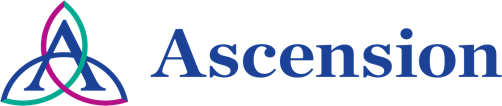 Continuing Education/Continuing Medical Education (CE/CME)Congdon Lecture Series 2024 - Gastroenterology: “Fatty Liver” Disease”: a Problem by Any Other NameWHEN:		March 26, 2024 — 2:00 PMPresentation purpose:Explore the latest in gastroenterology care at our webinar designed for primary care physicians. Dive into topics like updated standards of care, pharmacology, and prevention.For questions regarding content, contact Dana.Burtrum@ascension.org or dmoonka1@hfhs.org. Learning objectives:1 Diagnose, evaluate and treat “Fatty Liver” disease.2 Differentiate between between simple steatosis, nonalcoholic steatohepatitis (NASH), and advanced fibrosis in NAFLD, emphasizing risk stratification and prognostic indicators for tailored management.3 Promote lifestyle modifications and patient-centered care in NAFLD management.Target audience:This activity is designed for the interdisciplinary audience including the following:Specialties: Family Medicine, General Medicine, Primary Care, Internal MedicineAccreditationIn support of improving patient care, Ascension is jointly accredited by the Accreditation Council for Continuing Medical Education (ACCME), the Accreditation Council for Pharmacy Education (ACPE), and the American Nurses Credentialing Center (ANCC), to provide continuing education for the healthcare team.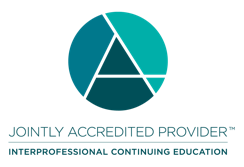 Credit designation: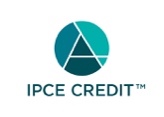 This activity was planned by and for the healthcare team, and learners will receive 1.00 IPCE credit(s) for learning and change.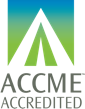 Ascension designates this Enduring Material for a maximum of 1.00 AMA PRA Category 1 Credit(s)™. Physicians should claim only the credit commensurate with the extent of their participation in the activity.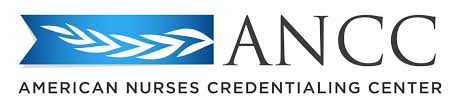 This activity is awarded 1.00 ANCC contact hour(s). (based on 60 minutes per contact hour)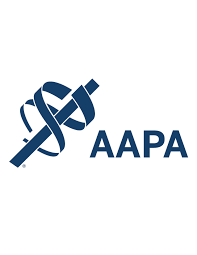 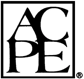 This knowledge-based activity qualifies for 1.00 contact hours of continuing pharmacy education credit. Pharmacy CE credits will be submitted electronically to the NABP upon successful completion of the activity.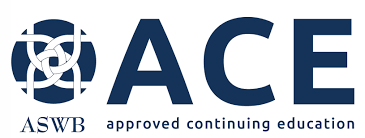 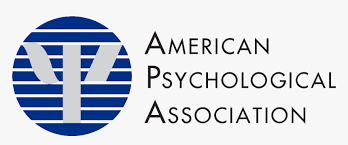 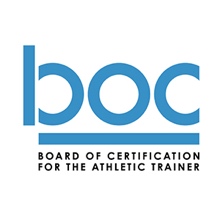 Faculty/Course Director/Planners:Ascension has selected all faculty participating in this activity. It is the policy of Ascension that all CE/CME planning committees, faculty, authors, editors, and staff disclose relationships with commercial interests upon nomination or invitation of participation. Disclosure documents are reviewed for potential conflicts of interest and if relevant, they are resolved prior to confirmation of participation. Only those participants who have no conflict of interest or who agreed to an identified resolution process prior to their participation were involved in this activity.Conflict of Interest:In accordance with the ACCME Standards for Commercial Support, it is the policy of Ascension to ensure balance, independence, objectivity and scientific rigor in all CE/CME activities.Full disclosure of conflicts and conflict resolution will be made in writing via handout materials or syllabus.Commercial Support:No commercial interest was received for this CE/CME activity.Name of individualIndividual's role in activityNature of Relationship(s) / Name of Ineligible Company(s)Dana Burtrum, MAActivity CoordinatorNothing to disclose - 11/17/2023Sherry Harness, MSNNurse PlannerNothing to disclose - 07/27/2023Jason L Williamson, PharmDPharmacy PlannerNothing to disclose - 08/08/2023Dilip Moonka, MDFacultyHonoraria-Gilead Sciences, Inc.|Honoraria-AbbVie (Any division)|Honoraria-Intercept - 12/12/2023Mark Minaudo, DOCourse DirectorNothing to disclose - 12/07/2023